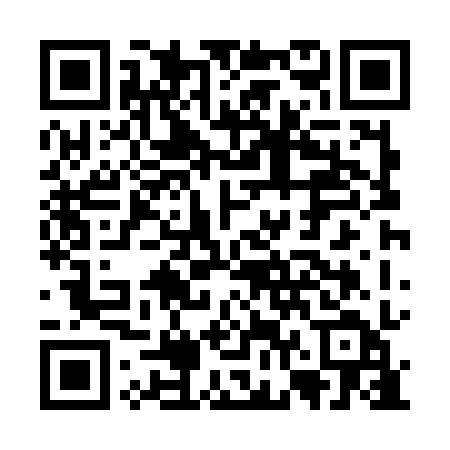 Ramadan times for Albigowa, PolandMon 11 Mar 2024 - Wed 10 Apr 2024High Latitude Method: Angle Based RulePrayer Calculation Method: Muslim World LeagueAsar Calculation Method: HanafiPrayer times provided by https://www.salahtimes.comDateDayFajrSuhurSunriseDhuhrAsrIftarMaghribIsha11Mon4:054:055:5311:413:365:305:307:1212Tue4:024:025:5111:413:385:325:327:1413Wed4:004:005:4811:403:395:335:337:1514Thu3:583:585:4611:403:405:355:357:1715Fri3:563:565:4411:403:425:375:377:1916Sat3:533:535:4211:403:435:385:387:2117Sun3:513:515:4011:393:445:405:407:2218Mon3:483:485:3811:393:465:415:417:2419Tue3:463:465:3511:393:475:435:437:2620Wed3:443:445:3311:383:485:455:457:2821Thu3:413:415:3111:383:495:465:467:3022Fri3:393:395:2911:383:515:485:487:3123Sat3:363:365:2711:383:525:495:497:3324Sun3:343:345:2411:373:535:515:517:3525Mon3:313:315:2211:373:545:535:537:3726Tue3:293:295:2011:373:555:545:547:3927Wed3:263:265:1811:363:575:565:567:4128Thu3:233:235:1611:363:585:575:577:4329Fri3:213:215:1411:363:595:595:597:4530Sat3:183:185:1111:354:006:006:007:4731Sun4:164:166:0912:355:017:027:028:491Mon4:134:136:0712:355:027:047:048:512Tue4:104:106:0512:355:047:057:058:533Wed4:084:086:0312:345:057:077:078:554Thu4:054:056:0112:345:067:087:088:575Fri4:024:025:5812:345:077:107:108:596Sat4:004:005:5612:335:087:117:119:017Sun3:573:575:5412:335:097:137:139:038Mon3:543:545:5212:335:107:157:159:059Tue3:513:515:5012:335:117:167:169:0710Wed3:493:495:4812:325:137:187:189:10